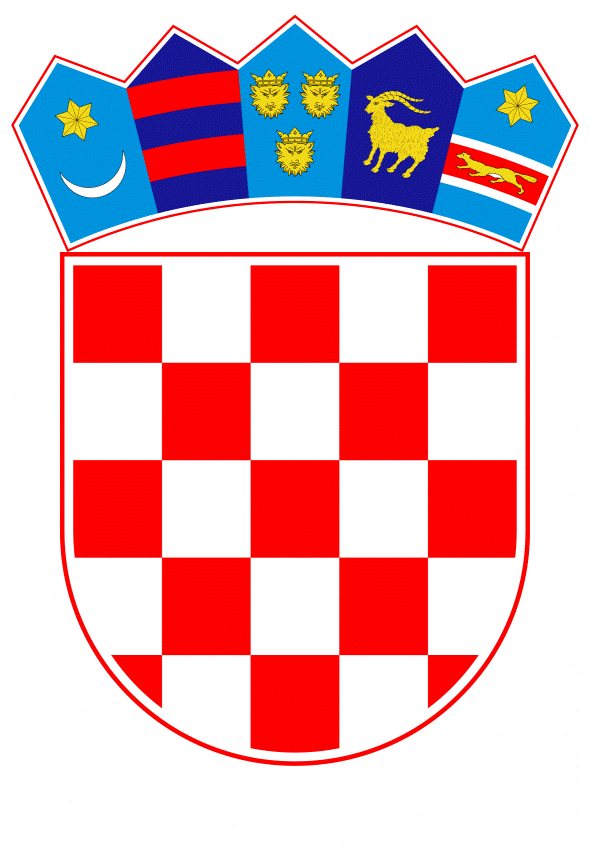 VLADA REPUBLIKE HRVATSKEZagreb, 10, prosinca 2021.______________________________________________________________________________________________________________________________________________________________________________________________________________________________PRIJEDLOG Na temelju članka 39. stavka 2. Zakona o poljoprivredi (Narodne novine, br. 118/18, 42/20, 127/20 –Odluka Ustavnog suda Republike Hrvatske i 52/21), Vlada Republike Hrvatske je na sjednici održanoj ________________ donijelaODLUKUo donošenju Programa potpore malim mljekarama za sufinanciranje troškova sabiranja mlijeka proizvedenog u Republici HrvatskojI.Donosi se Program potpore malim mljekarama za sufinanciranje troškova sabiranja mlijeka proizvedenog u Republici Hrvatskoj (u daljnjem tekstu: Program), u tekstu koji je Vladi Republike Hrvatske dostavilo Ministarstvo poljoprivrede aktom, KLASA: 402-07/21-01/26 URBROJ: 525-14/0867-21-6 od 26. studenog 2021. godine.II.Financijska sredstva za provedbu Programa u iznosu od 5.000.000,00 kuna u 2021. godini osigurana su u Državnom proračune Republike Hrvatske za 2021. godinu unutar financijskog plana Ministarstva poljoprivrede, aktivnost K821074 – „Programi državnih i deminimis potpora i sufinanciranje infrastrukture za razvoj poljoprivrede“.III.Zadužuje se Ministarstvo poljoprivrede da na svojim mrežnim stranicama objavi Program iz točke I. ove Odluke.IV.Zadužuje se Ministarstvo poljoprivrede da Program iz točke I. ove Odluke i Odluku dostavi Agenciji za plaćanja u poljoprivredi, ribarstvu i ruralnom razvoju.V.Ova Odluka stupa na snagu danom donošenja. PREDSJEDNIK VLADE mr. sc. Andrej Plenković OBRAZLOŽENJEProgram potpore malim mljekarama za sufinanciranje troškova sabiranja mlijeka proizvedenog u Republici Hrvatskoj izrađen je na temelju članka 39. stavka 2. Zakona o poljoprivredi (Narodne novine, br. 118/18, 42/20, 127/20 i 52/21), a u skladu s Uredbom Komisije (EU) br. 1407/2013 оd 18. prosinca 2013. o primjeni članaka 107. i 108. Ugovora o funkcioniranju Europske unije na de minimis potpore (SL L 352, 24.12.2013.) kako je izmijenjena Uredbom Komisije (EU) 2020/972 od 2. srpnja 2020. o izmjeni Uredbe (EU) br. 1407/2013 u pogledu njezina produljenja i o izmjeni Uredbe (EU) br. 651/2014 u pogledu njezina produljenja i odgovarajućih prilagodbi (SL L 215/3, 7.7.2020.). s ciljem pružanja financijske pomoći objektima za preradu mlijeka upisanim u Upisnik odobrenih objekata u poslovanju s hranom životinjskog podrijetla, Odjeljak IX - Sirovo mlijeko i mliječni proizvodi, suočenima s problemima u poslovanju uzrokovanima mjerama za suzbijanje pandemije COVID-19 te značajnim povećanjem troškova sabiranja i transporta sirovog mlijeka od isporučitelja do objekata za preradu. Dodjelom potpore zadržala bi se postojeća razina otkupa, proizvodnje i prerade kravljeg, ovčjeg i kozjeg mlijeka te omogućio nastavak rada malih mljekara, a samim time i očuvala proizvodnja mlijeka na malim gospodarstvima u Republici Hrvatskoj. Financijska sredstva za provedbu Programa u iznosu od 5.000.000,00 kuna u 2021. godini osigurana su u Državnom proračune Republike Hrvatske za 2021. godinu unutar financijskog plana Ministarstva poljoprivrede, aktivnost K821074 – „Programi državnih i deminimis potpora i sufinanciranje infrastrukture za razvoj poljoprivrede“. Predlagatelj:Ministarstvo poljoprivrede Predmet:Prijedlog odluke o donošenju Programa potpore malim mljekarama za sufinanciranje troškova sabiranja mlijeka proizvedenog u Republici Hrvatskoj